Фантастическая иллюзияПеред изучением формы фантастической иллюзии используйте успокаивающий крем (вазелин + эфирное масло [аниса или лаванды] + вода или спирт), - прототип Ваших иллюзий (нулевая)Как идентифицировать объект иллюзии?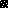 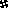 